Unsere Turnerinnen mehr als erfolgreich bei den Landesmeisterschaften 2018!!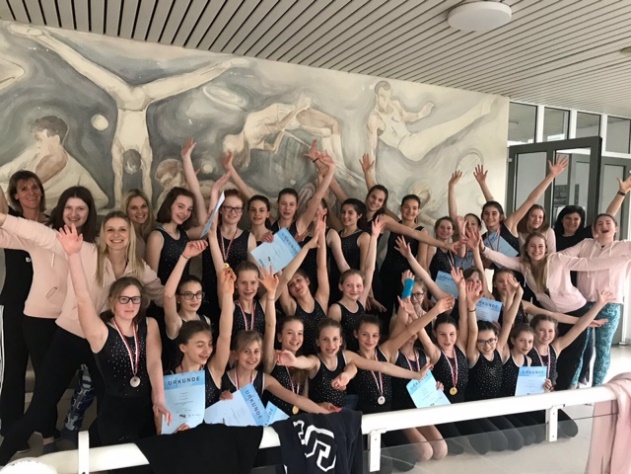 2x Gold, 1x haarscharf die Goldmedaille verpasst in der Mannschaft und einige Male Edelmetall in der Einzelwertung – das ist die erfreuliche Bilanz der heurigen Landesmeisterschaften TURN10 für unsere Schule!!------------------------------------------------------------------------------------------------Eigentlich standen die heurigen Meisterschaften unter keinem guten Stern!Die 4. Klassen in Wien, die 3.Klassen stark geschwächt durch einige Ausfälle – das waren die eigentlich gar nicht so rosigen Startbedingungen!Doch die Ergebnisse können sich wahrlich sehen lassen.Die 1. Klasse verpasste nach einem tollen Wettkampf gar nur um 0.5 Punkte die Goldmedaille und darf sich über den Vice-Landesmeistertitel freuen! In der Einzelwertung unterstreichen 5 Platzierungen unter den ersten 10 die starke mannschaftliche Leistung, allen voran Laura Attwenger, die mit ihrem 4. Rang in der Einzelwertung ganz knapp das „Stockerl“ verpasste!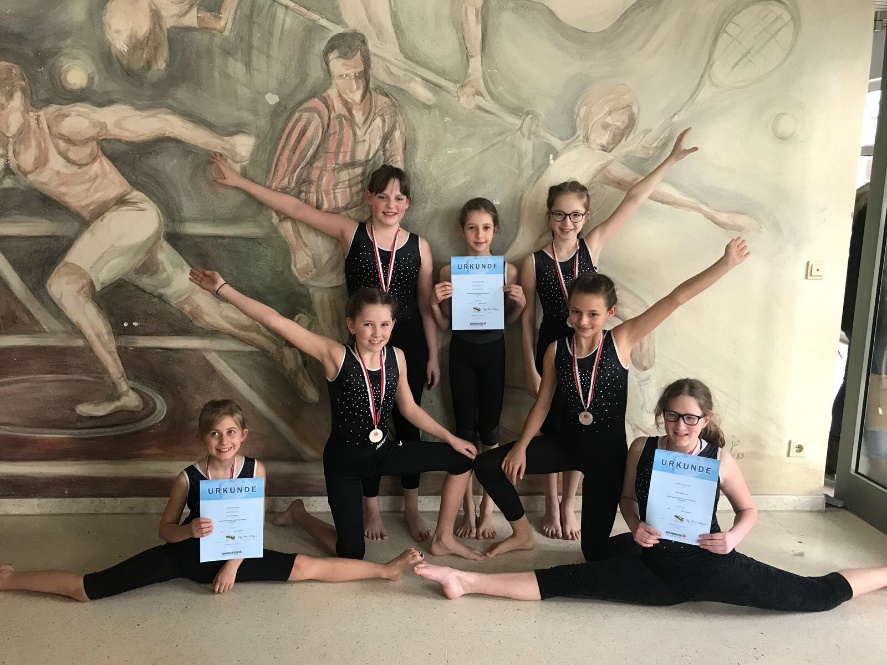 Die Mannschaft der 1. Klasse:	Die 2. Klasse konnte ihren Landesmeistertitel aus dem Vorjahr souverän mit 28,5 Punkten Vorsprung (!!) verteidigen. Mit Laura Huemer (3.), Kaiser Marie-Louise (4.) und Sehic Emma (5.) landeten gleich 3 Gmundnerinnen unter den ersten 5!!Die Mannschaft der 2. Klasse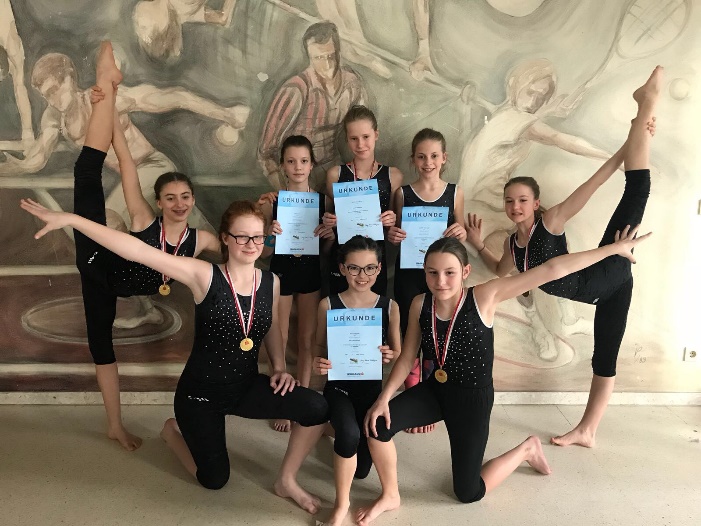 Die 3. Klasse konnte heuer mit 23,5 Punkten Vorsprung erstmals den Landesmeistertitel erringen !! Das verdanken sie nicht zuletzt den starken Einzelleistungen von Jungwirth Emily und Schmidt Magdalena, die Bronze und Gold in der Einzelwertung erturnen konnten!!!  Unsere stark veränderte 2. Mannschaft konnte nur antreten, weil sich 3 Mädchen kurzfristig bereit erklärt hatten einzuspringen!! Ihnen herzlichen Dank!! Die Mannschaften der 3. Klassen: 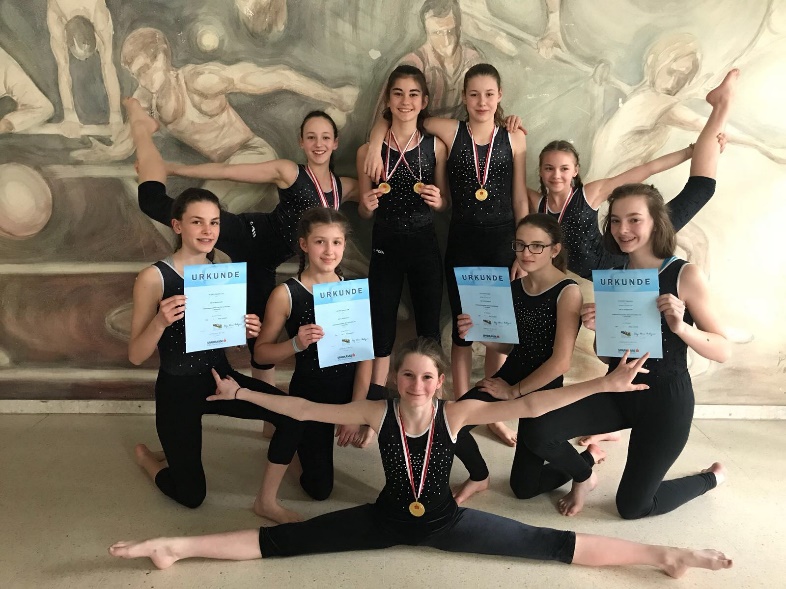 Und unsere Gastturnerinnen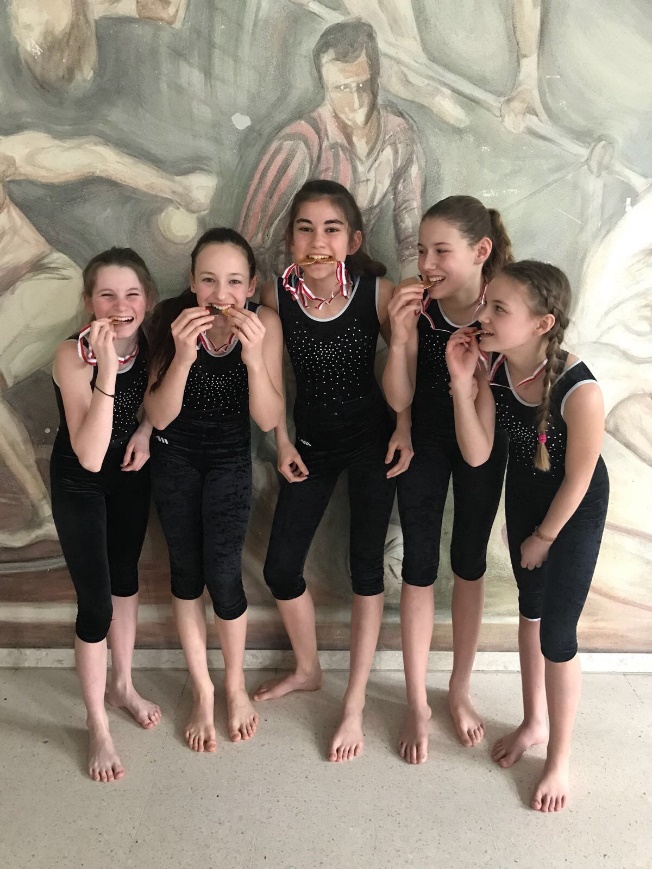 Knapp am „Stockerl“ vorbei turnten unsere Oberstufenturnerinnen! Das hohe Niveau in diesem Wettkampf unterstreicht die Tatsache, dass unsere Linda Kitzberger mit 79 von 80 möglichen Punkten „nur“ auf Platz 4 in der Einzelwertung landete!Unsere Oberstufenmannschaft: 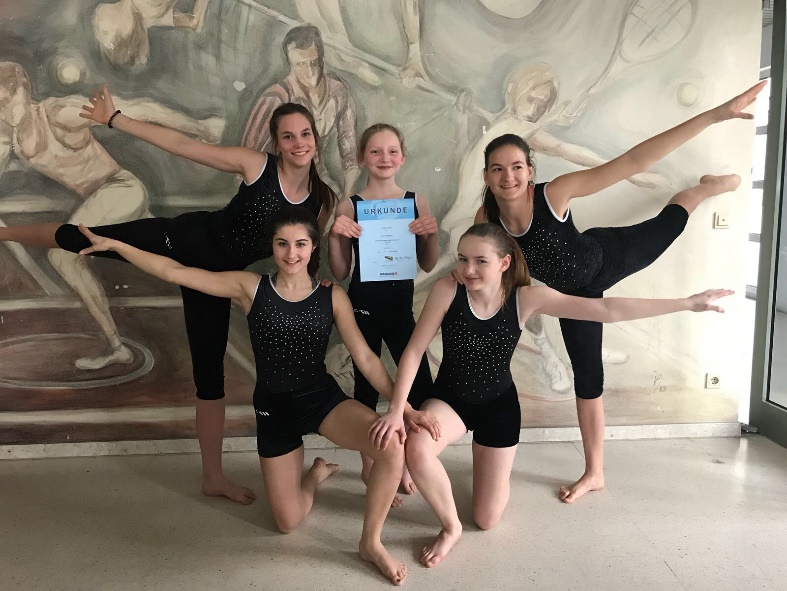 Ein großes DANKE SCHÖN an alle Betreuer:Martha Prillinger, die mir ihren Spielen vor allem den Kleinsten die lange Wartezeit bis zur Siegerehrung verkürzte, Lilian Krautgartner und Sophie Herzog, die als ehemalige Mitglieder unseres Turnerteams sich nahtlos in unsere Gruppe wieder einfügten und denen wir die Photos zu diesem Wettkampf verdanken, Hannah Pöll, die, obwohl verletzt, vor allem die Wettkampfbetreuung übernommen hat – trotz ihres Alters bereits ein unverzichtbarer Bestandteil unseres Trainerteams, Haas Kathi, die extra aus Wien anreiste um für uns zu kampfrichtern, und nicht zuletzt unser Spitzen - Trainerteam Steffi Wallinger und Heike Colli, ohne die wir uns die Turngruppe gar nicht mehr vorstellen können!!4.Attwenger Laura6.Feichtinger Antonia7.Hlinka Simona8.Wiesauer Helena10.Waidacher Hannah17.Tokic Elina3.Huemer Laura4.Kaiser Marli5.Sehic Emma11.Huber Marlene15.Rosenkranz Elisabeth15.Bauer Elisa1.Schmidt Magdalena3.Jungwirth Emily4. Larrson Laura8. Kronberger Hanna11. Mitterlehner Marie12.Böhm Valentina13.Krautgartner Sophie14.Herzog MarleneLöberbauer LillyGuschl ValerieNöhammer PaulineLengauer LaraSocher SophieSchallmeiner SelinaRedl SimoneNeumüller Franka